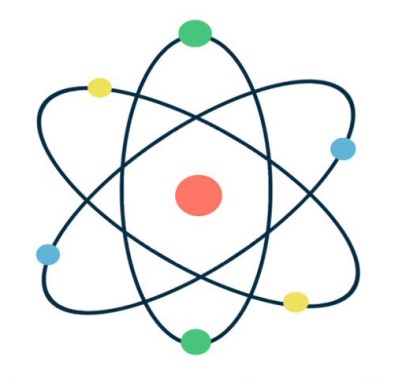 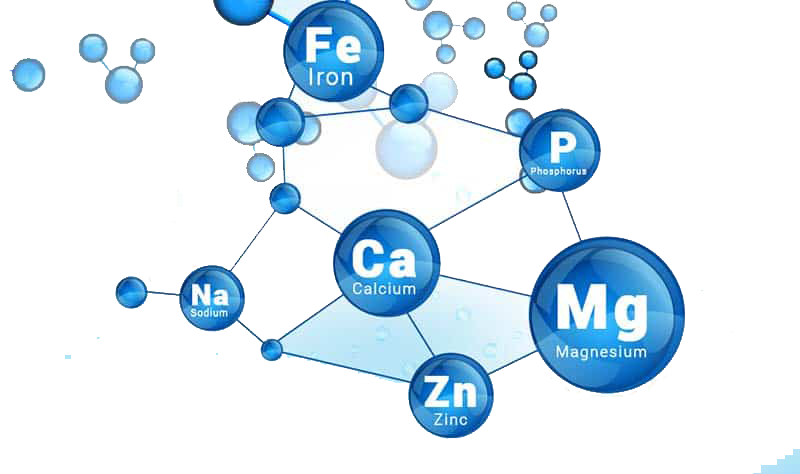 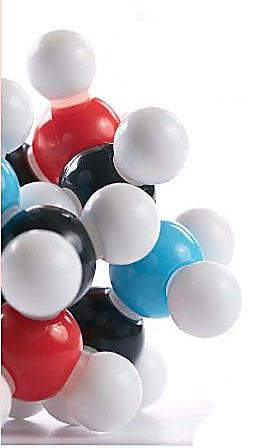 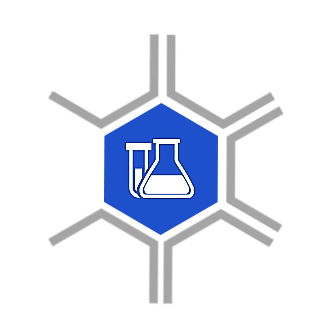 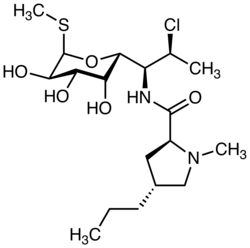 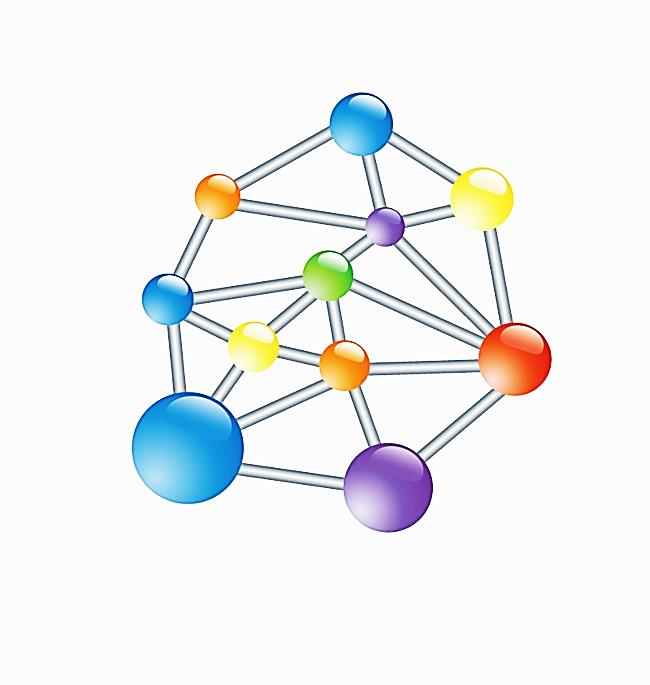 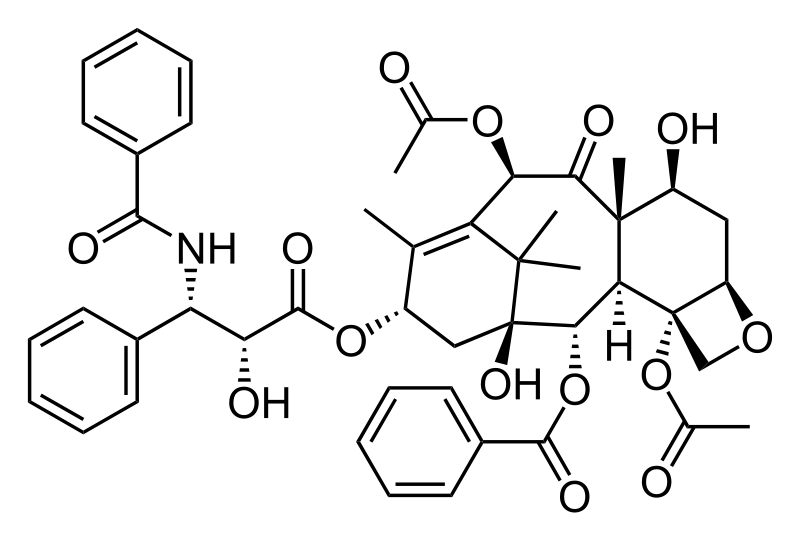 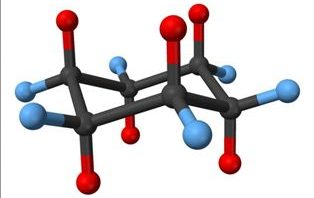 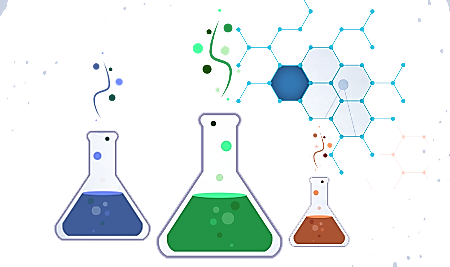 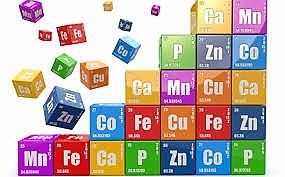 التفاعلات الكيميائية تمثل بمعادلات توضح :في المعادلة الكميائية الموزونه :عدد ذرات العنصر في المتفاعلات.....عدد ذرات نفس العنصر في النواتج .المعادلة :2SO2  +  O2  →  2SO3        تمثل تفاعل .. التفاعلات التي تتضمن إحلال عنصر محل عنصر آخر في مركب تعدّ تفاعلات :دراسة سلسلة النشاط الكيميائي تفيد في تحديد نواتج تفاعلات :التفاعل : Ca(OH)2(aq) + 2HCl(aq)  →  CaCl2 (aq) + 2H2O(1)     تفاعل :المادة الأكثر نسبة في المحلول :معادلة أيونيه تصف التفاعلات التي تحدث في المحاليل المائية وتبين الجسيمات المشاركة في التفاعل فقط .  محلول يحوي مادة أو أكثر مذابة في الماء :إذا كان تركيز مادة في بداية تفاعله 0.22M ثم أصبح 0.11M خلال  4sمن التفاعل . أحسب سرعة التفاعل تقريبا.من فروض نظرية التصادم أنه يجب ان تتصادم المواد المتفاعلة بطاقة كافية لتكون : 12) الخاصية التي تلاحظ دون تغير في تركيب العينة هي الخاصية :13 ) أحد التغيرات التالية كيميائية :فساد الحليب يصنف :) مادة لها تركيب محدد وثابت وتسمى أيضا بالمادة النقية:) مركبات الفلوروكربونات تستخدم في:  الطبقة التي تحتوي على الأوزون: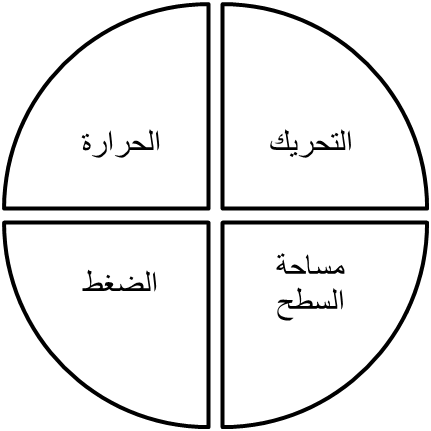 قانون هنري 		S1 / P1  =  S2 / P2أي التالية مخلوط معلق :تشتيت الضوء بفعل جسيمات المذاب في المخلوط الغروي : المحلول مخلوط :مقياس يعبر عن كمية المذاب الذائبة في كمية محددة من المذيب .محلول يحوي أكبر كمية من المذاب عند ضغط ودرجة حرارة معينين .ما النسبة المئوية بالكتلة لمحلول يحوي 20g من NaHCO3 مذابة في 380ml من الماء H2O ؟ ( كثافة الماء 1g/ml ). احسب عدد المولات اللازمة لتحضير10 L  من محلول  بتركيز 3.5M أذا كان المحتوى الحراري للمتفاعلات أكبر من المحتوى الحراري للنواتج فإن التفاعل يكون :إذا ارتفعت حرارة 5 g من 25oC إلى 55oC فما كمية الحرارة التي امتصتها إذا كانت حرارتها النوعية  2  J/goC أوجـد ∆Hrxn للتفاعل   4NH3(g)  +  7O2(g)  →  4NO2(S)  +  6H2O(1)باستخدام حرارة التكوين القياسية ∆HOf : NH3 = - 5     , NO2 = - 8      , H2O = -10  .) مزيج من مادتين نقيتين دون حدوث تفاعل بينهما:) أسلوب لفصل المواد اعتمادا على الاختلاف في درجات غليانها :أنواع المسائل الحسابية :1 – ذرة	2 – مركب		 3 – ذرة في مركب		 4 – مركب في معادلةالقوانين المستخدمة في المعادلات :	  n1 / a  =    n2 / bm1 / a MW1  =  m2 / b MW2علماً أن a  و b ترمزان للمعاملات العددية في المعادلة الكيميائية الموزونة .الكتلة المولية للمركب مضروبة في عدد مولات المركب تساوي :لتحويل عدد المولات لعدد الجزيئات نضرب في عدد :أحسب عدد مولات السكروز في عينة تحوي 12.04×1023 particles  .أحسب عدد جرامات3mol  من النحاس Cu الذي كتلته الذرية تقريباً 64 amu .أحسب عدد مولات ذرات الفلور 5.5 moles من الفريون  CCl2F2.أحسب الكتلة المولية لمركب NaOH علماً أن الكتلة الذرية       H=1 )   O=16   Na=23  ) :كم كتلة 2 mol  منH2SO4  ؟ علما ان الكتلة الذرية ( H = 1    S = 32    O = 16 ): للتفاعل     2 CH4 + S8 = 2 CS2 + 4 H2S     كم مولاً من CS2 ينتج عن تفاعل 1.5 mol من S8ما كتلة غاز الكلور الناتج عن استخدام 4 mol من كلوريد الصوديوم 2 NaCl = 2 Na + Cl2 علماً أن الكتلة المولية للكلور 35.5 وللصوديوم 23 للتفاعل 2 NaN3 = 2 Na + 3 N2    احسب كتلة النتروجين الناتج عن تحلل130 g  من NaN3 علماً أن الكتلة المولية للصوديوم 23 وللنتروجين 14 .للتفاعل 2 Mg + O2  =  2 MgO  احسب كتلة Mg اللازمة لإنتاج 80 g من MgO     ( Mg = 24   o =16 )12 ) مجموعة من مشاهدات مضبوطة تختبر الفرضية:) حجم البالون يزداد بالتسخين فإن المتغير المستقل :) البحث العلمي الذي يجري لحل مشكلة محدده هو :التوزيع الإلكتروني :المستويات الرئيسية عددها سبعة نرمز لها بالأرقام من 1 إلى 7 أقل المستويات طاقة رقم 1 ثم تزداد الطاقة كلما زاد رقم المستوى .المستويات الفرعية أربعة أنواع نرمز لها بالحروف s – p – d – f مخطط التوزيع الإلكتروني . ( أس أس	 بس بس	 دبس دبس	 فدبس )رقم الدورة : هو رقم أكبر مستوى تصل له الإلكترونات .الفئة أو القطاع : هو الحرف الموجود في آخر التوزيع الإلكتروني .رقم المجموعة :الفئة ( s ) يساوي عدد الإلكترونات ( من دون جمع )الفئة ( d ) مجموع عدد الإلكترونات في المستويين s-dالفئة ( p ) مجموع الإلكترونات في المستويين مع إضافة 10 ( s + p + 10 )   أسماء بعض المجموعات :أنواع العناصر ( التكافؤ )أنواع الروابط كتابة الصيغ الكيميائية .تساوي عدد الشحنات 		الأيون الموجب على اليسارأنواع العناصرمعظم كتلة الذرة مركزه :مجالات المستوى الفرعي .... لها أشكال معقدة متعددة الفصوص :  عدد المجالات في المستوى الفرعي p تساوي:تسلسل زيادة طاقة المستويات الفرعية ضمن مستوى طاقة رئيسي واحد هو :التوزيع الإلكتروني لذرة  6C في الحالة المستقرة :في الجدول الدوري يشار إلى عناصر المجموعات من 3 إلى12 بالعناصر :  عناصر ملساء لامعة موصلة جيدة للحرارة والكهرباء.  الفلزات القلوية الأرضية توجد في المجموعة : عنصر توزيعه الألكتروني [Ar] 4s23d104p5 يقع في الدورة :  رقم المجموعة لعنصر توزيعه الإلكتروني 1s2  2s22p6  3s1         :الصيغة الكيميائية لكلوريد الماغنيسيوم : القوة التي تمسك الجسيمات ذات الشحنات المختلفة في المركبات الأيونية تسمى الرابطة :  قوة التجاذب بين الأيونات الموجبة للفلزات والإلكترونات الحرة في الشبكة الفلزية :لتسمية الأيونات السالبة يضاف المقطع ... إلى نهاية أسم المقطع :المركبات الأيونية في حالتها الصلبة لا توصل التيار :سم المركب NaBr : الصيغة الكيميائية لـ أيونات الكالسيوم Ca+2 والفوسفات PO4-3  :  صيغة المركب الأيوني المكون من البوتاسيوم 19K والأكسجين 8O :19) المادة مكونة من التراب والنار والهواء والماء :)  أحد الخواص التالية ليس من خواص الذرة: تختلف نظائر عنصر ما بـ:تركيب لويس :1 – تحديد الذرة المركزية وعدد الكترونات التكافؤ لها . 2 – عدد الأزواج الرابطة .			3 – عدد الأزواج الحرة .مثال : ارسم تركيب لويس للجزيئات التالية :   CH4  -  NH3  -  H2O إذا كان العدد الذري للعناصر ( O = 8     H = 1     N = 7       C = 6 )قوانين حسابات الحمض والقاعدة :أنواع الأمــلاح :يتفاعل الخارصين مع حمض الهيدروكلوريك HCl ليتصاعد غاز : د-Cl2تكون[H+]  =  [OH-]  في :تكون  ( تركيز أيونات هيدروجين > تركيز أيونات الهيدروكسيد ) في : المادة التي تتأين لتنتج أيونات الهيدروجين هو حمض :  (مادة تستقبل أيون الهيدروجين) قاعدة :  حسب نظرية برونستد في المعادلة :   HX(aq)  +  H2O(1)  ↔  H3O+(aq)  +  X-(aq)  القاعدة المرافقة لـH3O+  الزوج المترافق في :   HClO   +   CH3NH2    ↔   ClO-   +  CH3NH3+   حسب نظرية برونستد - لوري يمكن إكمال المعادلة :      HC2H3O2(aq)  +  H2O(1)  ↔               أحد المركبات التالية يصنف من أحماض لويس الأعداد الذرية ( S = 16   N = 7   O = 8  B = 5   )تعبير ثابت التأين للتفاعل :  HCl(aq)  +  H2O(1)  ↔  H3O+(aq)  +  Cl-(aq)إذا كان تركيز (H+) في محلول   1×10-5M   فإن تركيز  (OH-) :  إذا تطلب من 3000 ml NaOH بتركيز 12M لمعادلة1000ml  من حمض الميثانويكـ فإن نركيز الحمض:  ملح كلوريد الأمونيومNH4Cl   يصنف من الأملاح :  هي محاليل تقاوم التغير في قيمpHعند إضافة كميات محددة من الاحماض والقواعد :س : كم عدد روابط الكربون , وما نوعها ؟ الألكانات العشرة :1 – ميثان	 	2 – إيثان 		3 – بروبان 		4 – بيوتان 		5 – بنتان6- هكسان		7 – هبتان		8 – أوكتان		9 – نونان 		10 – ديكانالجذر الألكيل ( العضوي )  R:الصيغ الكيميائية للمركبات العضوية :الصيغة الجزيئية : تبين نوع وعدد الذراتالصيغة البنائية : تبين نوع وعدد الذرات وطريقة ترابطهاالتشكل :تشابه المركبات في الصيغة الجزيئية واختلافها في الصيغة البنائيةتسمية المركبات العضوية بالطريقة النظامية  IUPAC:اختيار أطول سلسة متصلة من الكربون ( الاسم الرئيسي )كل ما هو خارج السلسلة الرئيسية يعتبر تفرع يسمى باسم الجذر الألكيل .التفرعات المتشابهة نستخدم معها الألفاظ ثنائي وثلاثي ورباعي .التفرعات المختلفة نستخدم معها الترتيب الأبجدي حسب الحروف الإنجليزية .الترقيم يبدأ من الطرف الأقرب من المجموعة الوظيفية أو التفرع .في المركب الحلقي كل زاوية تمثل ذرة كربون ويجب إضافة كلمة ( حلقي ) للاسم الرئيسي .عند وجود رابطة ثنائية أو ثلاثية في المركب الحلقي يجب أن تكون محصورة بين رقم 1 و 2 .نموذج التسمية :اكتب الأسماء النظامية للمركبات التالية :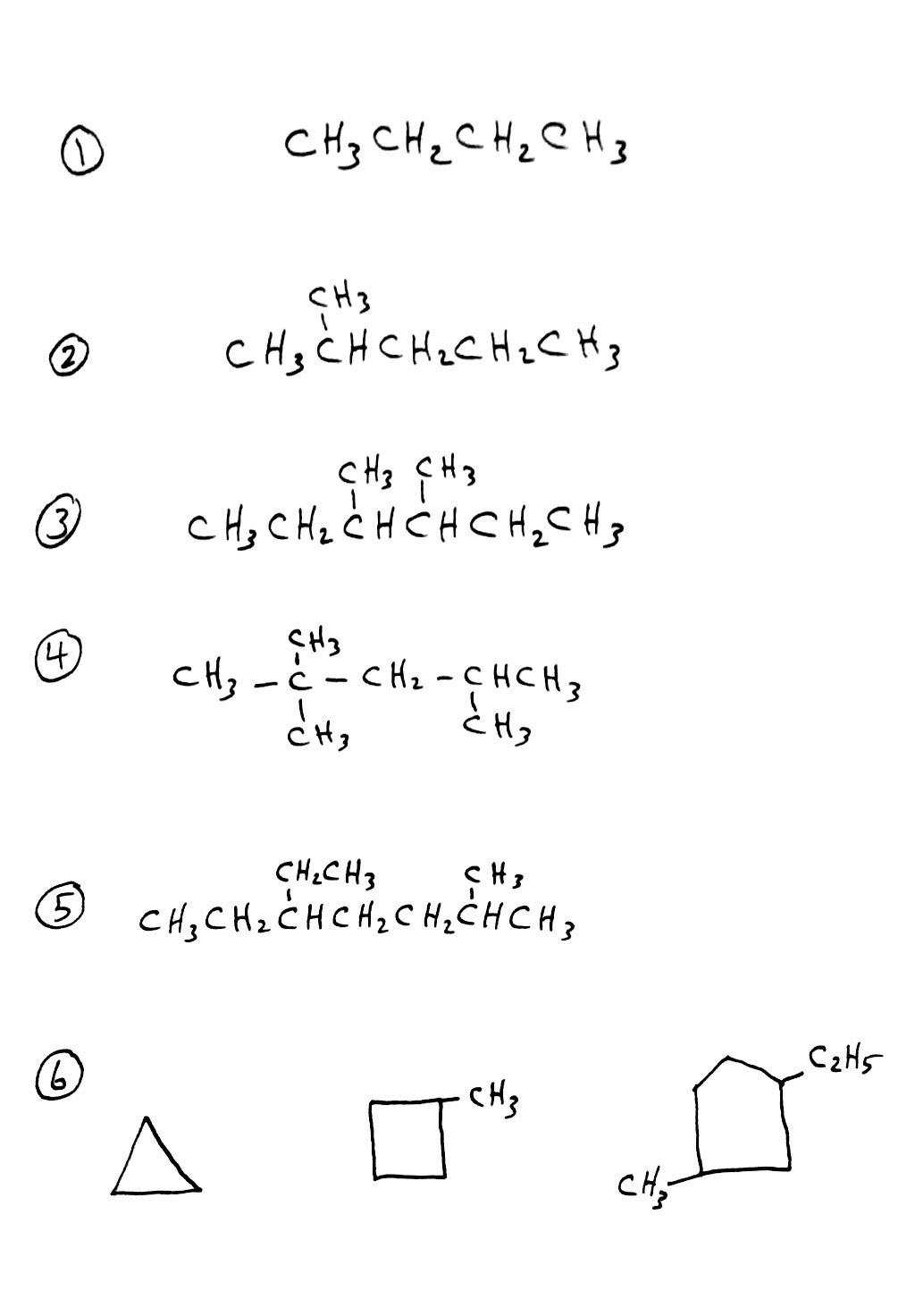 هيدروكربونات تحوي روابط أحادية فقط بين الذرات : سم المركب التالي :    CH3            CH3             CH3CHCH2CHCH2CH3                                السلسلة الرئيسية لمركب 2ــ بيوتين هي :المركب   C-C-C-C=C-C   يسمى :الصيغة لـ1‚3 ــ بنتاداين : اكتساب ذرة المادة للإلكترونات :في تفاعل الأكسدة والاختزال ، المادة التي يحدث لها اختزال وتكتسب إلكترونات :عدد تأكسد الذرة غير المتحدة :عدد تأكسد الأيون احادي الذرة :عدد تأكسد العنصر الأكثر كهروسالبية دائما ... عندما يرتبط بعنصر آخر :الأوكسجين في فوق اكسيد الهيدروجينH2O2     عدد تأكسده يساوي :عدد تأكسد الهيدروجين في الهيدريدات مثل NaH :في تفاعل الأكسدة والاختزال مجموع الزيادة في عدد التأكسد ...... مجموع النقص في اعداد التأكسد .مواد قادرة على منح الالكترونات : عدد التأكسد لـCr في المركب CaCrO4عند استعمال طريقة عدد التأكسد لوزن المعادلة :SnCl4 + Fe →  SnCl2 + FeCl3     : تصبحجهاز يستعمل تفاعل الأكسدة والاختزال لإنتاج طاقة كهربائية أو يستعمل الطاقة الكهربائية لأحداث تفاعل كيميائي :القطب الذي يحدث عنده تفاعل الأكسدة :من أمثلة البطارية الأولية بطارية :  بطاريات تعتمد على تفاعل الأكسدة والاختزال العكسي ويمكن شحنها :ما الذي يختزل عندما يمر التيار في الخلية الجلفانية الممثلة بالرموز Al|Al3+(IM)  ||  Cu2+(IM)|Cu   أحسب جهد الخلية Mn(s)  +  Ni2+(aq)  →  Mn2+(aq)  +  Ni(s) علما أن: EoMn2+= -1.3 V   ,  EoNi2+= - 0.3V الصيغة العامة والمجموعة الوظيفية :س 1 / ما الصيغة العامة للمركب العضوي ؟س 2 / ما المجموعة الوظيفية في المركب ؟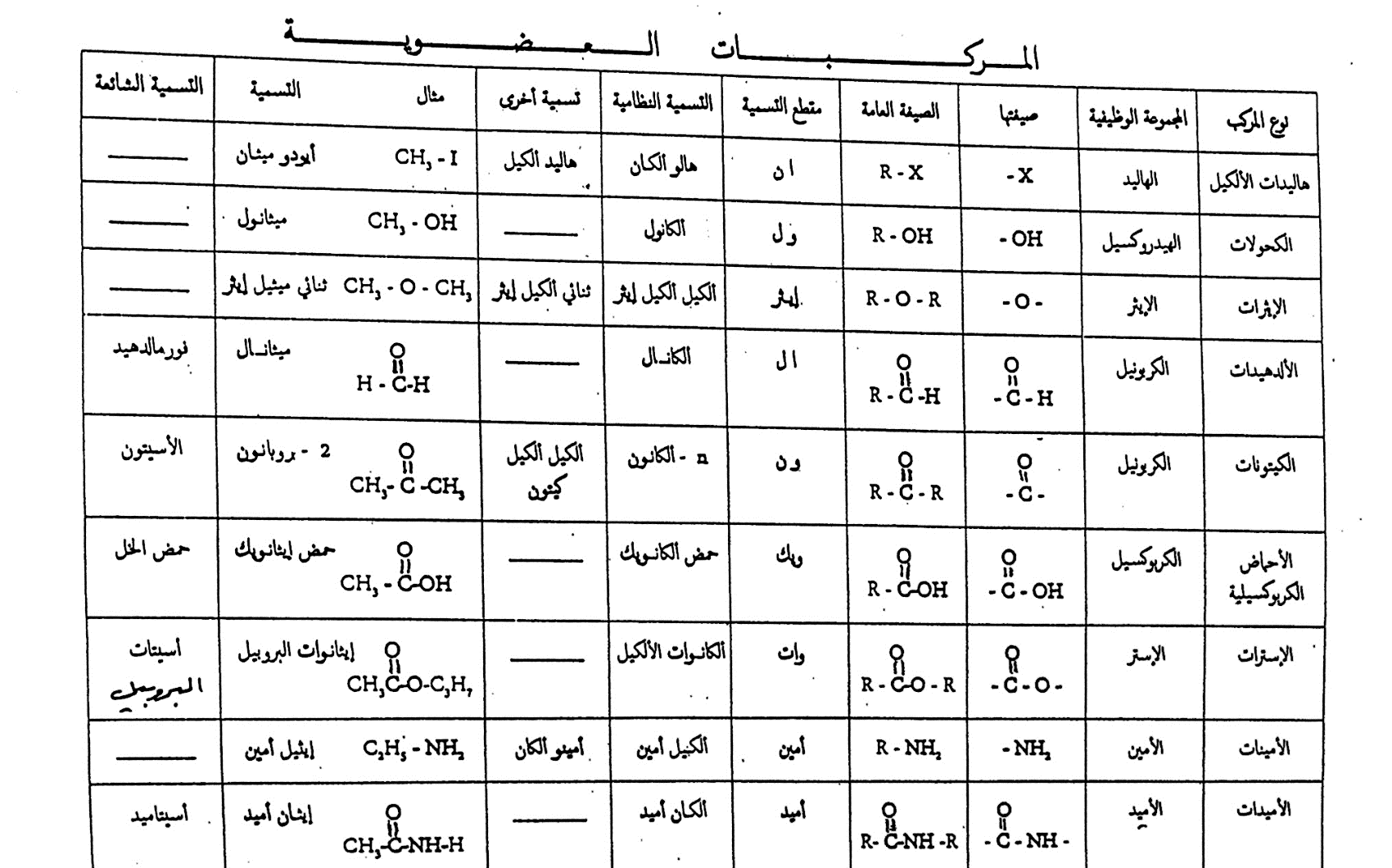 خواص المركبات العضوية :1 – القطبية :س 1 / متى تكون الرابطة التساهمية قطبية ؟عند وجود اختلاف في الكهروسالبية بين الذرات ( أكثر 0.3 من تقريباً )س 2 / اذكر أمثلة لبعض الروابط التساهمية القطبية وغير القطبية ؟القطبية مثل : C – O        O – H       N – H       غير القطبية مثل : C – C       C – H 2 – الرابطة الهيدروجينية :س 1 / متى تتكون الرابطة الهيدروجينية ؟1 - عند وجود ذرة هيدروجين مرتبطة مع الأوكسجين أو النتروجين فإن المركب العضوي يستطيع تكوين رابطة هيدروجينية مع مركب من نفس نوعه وكذلك مع الماء .2 – عند وجود ذرة أوكسجين أو نيتروجين غير مرتبطة بالهيدروجين فإن المركب العضوي لا يستطيع تكوين رابطة هيدروجينية مع مركب من نفس نوعه ولكنه يستطيع تكوين رابطة مع الماء .درجة الغليان :  ترتفع درجة غليان المركب العضوي عند :1 – وجود رابطة قطبية .	      2 – وجود رابطة هيدروجينية 		3 – زيادة الكتلة الموليةالذائبية في الماء : تزداد ذائبية المركب العضوي في الماء عند :1 – وجود رابطة قطبية .	2 – وجود رابطة هيدروجينية 		3 – نقص الكتلة الموليةمقارنة بين DNA وRNA  رائحة الليمون الاخضر والأصفر والصنوبر تنتجها بعض:المجموعة الوظيفية في الكيتونات :مركبات عضوية تحوي هالوجين مرتبط برابطة تساهمية مع ذرة كربون أليفاتية :تفاعل إحلال ذرة هالوجين محل ذرة هيدروجين : الميثانول من : الصيغة العامة للامينات :أبسط الأحماض الكربوكسيلية :  سم المركب الكربونيلي :O              CH3-(-CH2-)4 -C-NH2                                      مادة تنتج من أكسدة الميثان :بوليمرات عضوية تتكون من احماض أمينية مرتبطة معا بترتيب معين :   رابطة الاميد التي تجمع حمضيين أمينيين :بروتين ينقل الأكسجين في الدم من الرئتين إلى سائر الجسم : متشكل بنائي للجلوكوز :يتكون من اتحاد الجلوكوز مع الفركتوز :RNA لا يحوي : سلسلة مكونة من عشرة أحماض أمينية أو أكثر متصلة معاً بروابط ببتيدية :توجد في الحليب والفواكة والخبز والبطاطس : د-الهيدروكربوناتسكر المائدة بعتبر : الليبيدات غير قابلة للذوبان في الماء لأنها :شريط واحد بدون وجود روابط هيدروجينية بين القواعد :1 - ما هي العوامل المؤثرة في حالة الاتزان ؟التركيز – الضغط – درجة الحرارة – المواد الحافزة2 – كيف تؤثر العوامل السابقة في موضع الاتزان وقيمته ؟المواد الحافزة لا تؤثر في الموضع ولا القيمة .درجة الحرارة تؤثر في الموضع والقيمة .التركيز والضغط يؤثران في الموضع ولا يؤثران في القيمة .3 – متى تزداد سرعة التفاعل الأمامي ؟عند حدوث زيادة في المتفاعلات أو نقص في النواتج .4 – وضح أثر العوامل على سرعة التفاعل الأمامي ؟التركيز : عند زيادة تركيز المتفاعلات أو تقليل تركيز النواتج .الضغط : زيادة الضغط إذا كان عدد مولات المتفاعلات أكثر تزيد سرعة التفاعل الأمامي .درجة الحرارة : إذا كان التفاعل ماص للحرارة ( الحرارة في المتفاعلات ) فإن زيادة الحرارة تزيد سرعة التفاعل الأمامي .5 - ماذا يحدث عند زيادة سرعة التفاعل الأمامي ؟يقل تركيز المتفاعلات		يزداد تركيز النواتج 		ينزاح موضع الاتزان إلى اليمينقيمة ثابت الاتزان حسب العامل المؤثر كما هو مبين في السؤال 2هي الحالة التي يكون فيها سرعة التفاعل الأمامي تساوي سرعة التفاعل العكسي :عندما تكون تراكيز المواد الناتجة اكبر من تراكيز المواد المتفاعلة فإن قيمة :أحد المواد التالية لا تدخل في قانون ثابت الإتزان :ثابت الإتزان للتفاعل :     N2(g)  +  3H2(g)   ↔   2NH3(g) إذا كان  Ksp =  Qsp   فإن المحلولحسب التفاعل :CO(g)  +  3H2(g)  ↔   CH4(g)  +  H2O(g)    فإن زيادة كمية H2 يؤدي إلى :أي مما يأتي يزيد من تركيز HCl  بمقدار اكبر عند الاتزان في التفاعل الاتي : H2(g) + Cl2(g) = 2HCl(g) حسب التفاعل : N2O4(g)   +   htat   ↔    2NO2(g  )  ما الطريقة المناسبة لزيادة كمية NO2 :إذا كان   Ksp  >  Qaq   فإن المحلول :إذا بذل جهد على نظام في حالة اتزان فأن ذلك يؤدي إلى إزاحة النظام في اتجاه يخفف أثر هذا الجهد : عند زيادة كمية المتفاعلات ينزاح الاتزان نحو :عند تساوي عدد المولات فإن زيادة او نقص الضغط :عند زيادة الضغط (نقص الحجم) ينزاح نحو الاتجاه ذو:في التفاعلات الماصة للحرارة قيمة ثابت الأتزان :مزيج في حالة اتزان عند درجة حرارة 400 k مكون من 1mol من كل من الهيدروجين والكلور و2 mol من كلوريد الهيدروجين في أناء سعته 1L أوجد ثابت الأتزان :   H2(g)  +  Cl2(g)  =  2HCl(g)لا تؤثر على حالة الاتزان لأنها تزيد من سرعة التفاعلتتكون الرابطة ... عندما يشترك زوج واحد من الإلكترونات في تكوين الرابطة .تمثيل لويس لجزيء الهيدروجين :الرابطة التساهمية الثلاثية تنشأ عندما تشترك ذرتان في ..... من الإلكترونات .كلما زاد طول الرابطة .... طاقة تفككها .رابطة تتكون بين نهاية ذرة الهيدروجين في مركب ثنائي القطب وذرة أكسجين أوفلور على القطب الأخر :في جزيء NO2 مجموع إلكترونات التكافؤ :في جزيء BH3 ، تشارك ذرة البورون بـ .... إلكترونات :جزيء الميثانCH4  يأخذ شكل : من خصائص الغازات إنها قابلة :يستخدم للمقارنة بين معدل سرعة تدفق غازين :الطاقة التي يمتصها مكعب الثلج تعمل على تكسير الروابط ....... بين جسيماته .في مخطط الحالة الفيزيائية؛ النقطة التي تمثل درجة الحرارة والضغط والتي يوجد عندها الماء في حالاته الثلاث معاً هي :حجم مقدار محدد من الغاز يتناسب عكسيا مع ضغط الواقع عليه عند ثبوت درجة حرارته هو نص قانون :إذا كان حجم غاز عند الضغط 4 KPa هو8 ml وأصبح الضغط 64 KPa فما الحجم الجديد ؟ مع ثبوت درجة الحرارة :يوجد غاز تحت ضغط 6 amt ؛ فإذا أصبح الضغط 3 atm عند درجة حرارة 27 oC فما قيمة درجة الحرارة الابتدائية : أ- التفاعلات ومدة التفاعلب- المتفاعلات والنواتجج- المتفاعلات فقطد- النواتج فقطأ-أصغر منب- مساوياً لــج- أكبر مند- ضعفأ- احتراقب- أحلال بسيطج- تفككد- إحلال مزدوجأ- تكوينب- احتراقج- تفكك	د- إحلالأ-الأحلال البسيطب- الأحلال المزدوجج- التفكك	د- التكوينأ-أحلال مزدوجب-أحتراقج- أتحادد- تفككأ-المذيبب- المذابج-المخلوطد- المركبأ- الابتدائية	ب- الكاملةج- النهائية                 د - اكسدة واختزالأ- المذابب- المذيبج- المحلول المائيد- قانون حفظ الكتلةأ- 0.48 mol / L.sب-0.03 mol/L.s		ج-.088mol/L.s	د- 0.88mol/L.sأ- الضغط الكافيب- الاتزانج- الطاقة المنشطة	د- المعقد النشطأ- الكيميائيةب- الفيزيائيةج- التماثليةد- الذريةأ-سحق علبة ألمنيوم       ب- تدوير علب الألمنيوم     ج-أتحاد الألمنيوم مع الأكسجيند-ثني الألمنيومأ- خاصية فيزيائيةب- خاصية كيميائيةج- تغير فيزيائيد- تغير كيميائيأ- المادة.ب- المادة الكيميائية.ج- الكيمياء العضوية.د- الكيمياء الحيوية.أ-صناعة الكريمات	ب-الوقاية من الأشعةج-صناعة الثلاجاتد-صناعة البالوناتأ-الستراتوسفيرب-تروبوسفيرج-ميزوسفيرد-إكسوسفيرأ- الدمب- الحليبج- الوحلد- الغيومأ-الترويقب- تأثير تندال		ج- الترشيحد-الحركة البراونيةأ- معلقب- متجانسج- غير متجانس	د-غرويأ-تركيز المحلولب-حجم المحلولج-كتلة المحلولد-كتلة المذيبأ-محلول غير المشبعب-المحلول المشبعج-المحلولد-المحلول فوق المشبعأ-0.5 %ب-50 %ج- 0.05%د-5 %أ-0.035 molب-3.5 molج-350 molد-35 molأ- طاقة كهربائيةب-ماصا للحرارة	ج-الطاقة الحركية	د-طارد للحرارةأ-3jب-0.3j 	ج-300jد-30jأ—72 KJب-- 23 KJج-- 72 KJد- - 400 KJأ-مركبب- مخلوطج- عنصرد-مادة نقيةأ- الترشيحب- التقطير		ج- التبلور	د- التساميأ-كتلة المركب بالجرامب- العدد الذريج- عدد الكتلةد- الوزن الذريأ- أفوجادروا	ب- الذراتج-الكتلة	د- الجراماتأ- 2 mol  ب-4molج-7.8mol	د-5.5molأ-3 gب-45 gج-192  gد-45.4 gأ- 5.5mol	ب-9molج-11molد-5molأ-40 g/mol	ب- 16 g/molج-30 .9 g/molد- 5.5 g/molأ-86.98g	ب-196 g	ج-7g	د-0.99gأ-8.009molب-1.9 mol	ج-3 molد-5 molأ-142 gب-88.635 g  ج-6.980 g		د-71 gأ-50 gب-4.98 gج-65 gد-84 gأ-32 gب-48 gج-80 gد-40 gأ- التجربةب- النتيجةج- الملاحظةد- المتغير المستقلأ- درجة الحرارة.ب- حجم البالون	ج- نوع البالوند- مكان التجربةأ- البحث النظريب- البحث التطبيقيج- البحث العلميد- البحث النهائيالمستوى الرئيسالمستويات الفرعيةالمستوى الفرعيالمجالاتالإلكترونات1SS122S – pP363S – p – dD5104 – 7S – p – d - fF714الأولى : الفلزات القلويةالثانية : الفلزات القلوية الأرضية .المجموعة 17 : الهالوجيناتالمجموعة 18 : الغازات النادرة أو الخاملة أو النبيلةأقل من 4أقل من 4أقل من 4        اكثر من 4        اكثر من 4        اكثر من 4        اكثر من 4        اكثر من 44                 88تفقدتفقدتفقد         تكتسب         تكتسب         تكتسب         تكتسب         تكتسب                  تشاركXX1213151616171714                1818+1+2+3-3-3-2-2-14             ±0   HBeBNNOOFC                 HeLiMgAlPPSSClSi                 NeNaCaBrArKIKrXeRnأ-في المداراتب-في الإلكتروناتج-في النواةد- حول النواةأ- s	ب- pج-d 		د-fأ- 1ب- 2ج- 3	د- 5أ-f ثم p ثم d ثمsب-p ثم s ثم  dثمfج- sثم p ثم d ثم fد-s ثم p ثم f ثم dأ-1s2 2s22p2ب-1s2 2s22p6	ج-1s2 2s22p4	د-1s2 2p22s2أ- الممثلةب- الانتقاليةج- النبيلةد- الرئيسيةأ-أشباه الفلزاتب- اللافلزاتج- الغازات النبيلةد- الفلزاتأ- 1ب- 2ج- 7	د- 18أ- الأولىب- الثانيةج- الثالثةد- الرابعةأ- 1ب- 2	ج- 5	د- 7أ-Mg2Clب- MgCl2ج- MgCl	د-MgCl3أ- الفلزيةب- الأيونيةج-  التساهميةد- الهيروجينيةأ- الرابطة الفلزيةب-الرابطة الأيونيةج- الرابطة التساهميةد-الرابطة الهيروجينيةأ- بيرب-يتج- يد	د-هيبوأ-لأن أيونتها نشطةب-لأن أيوناتها مقيدة الحركةج-أيوناتها قويةد- أيوناتها ضعيفةأ- هيبو كلوريدب-كلوريد الصوديومج- كلورايت الصوديومد- بروميد الصوديومأ- Ca3(PO4)2ب- Ca3PO2ج- CaPO2 	د- Ca3(P4)2أ-KOب-KO2		ج-K2O	د-K2O2أ-ديموقريطوسب-أرسطوج- دالتوند- طمسنأ-أصغر جسيم في العنصر      ب - متعادلة الشحنة        ج-شكلها مسطح .                   د-تحمل جميع خواص العنصرأ- العدد الذريب- عدد البروتوناتج- عدد الإلكتروناتد- عدد الكتلةأ-H2ب-H2Oج-CO2أ- الماء النقيب- الأحماضج- القواعدد- الأملاح الحمضيةأ- الماء النقيب- الأحماضج- القواعدد- الأملاح الحمضيةأ-أرهينيوسب-برونستد-لوري	ج- لويس	د- نيوتنأ- أرهينيوسب- برونستد-لوريج- لويس	د- نيوتنأ-H2O ينمح الهيدروجينب- HXيمنح زوج إلكترونيج- H2Oيمنح زوج إلكترونيد-HX يمنح هيدروجينأ-OH-ب-H2O	ج-H4O++ 		د- O--أ-HClO+CH3NH2ب-ClO-+CH3NH3	ج-HClO+ClO- د- HClO+CH3NH3+أ-C2H3O2+(aq)	ب-C2H3O2-(aq)+H3O-(aq)	ج-H2C2H3O2+(aq)+OH-(aq)	د-H2C2H3O2-(aq)+H3Oأ- H2Oب-NH2ج-H2S	د-BCl3أ-[HCl] / [H3O+][Cl-]ب-[H3O+][Cl-] / [HCl][H2O]ج-[H3O+][Cl-]د-[H3O+][Cl-] / [HCl]أ-1×10-9Mب-3.16×10-5Mج-1×105M	د-1×10-14Mأ-4 M	ب-0.4 M	ج- 0.36Mد-36 Mأ-المتعادلة	ب- الحمضيةج- القاعدية	د- المترددةأ- المتعادلة	ب- المنظمة		ج- القاعدية		د- المترددةميثان CH4إيثان C2H6بروبان C3H8ميثيل CH3إيثيل C2H5بروبيل C3H7أ- ألكاناتب- ألكيناتج- ألكاينات		د- الألكيلأ-2‚2‚4ــ ثلاثي ميثيل هكسانب- ميثيل بنتان حلقيج-2‚4ــ ثنائي ميثيل هكساند- بروبيل بنزينأ-C=C-C-Cب-C-C=C-Cج-C=C-C=Cد-C-C-C=Cأ- 2 – هكسينب- 2 ــ هبتين		ج-2 ــ هكساين	د- 2ــ هبتاينأ-CH3CH=CHCHCHب-C-C-C=C-Cج-C=Cد-CH3CH=CHCH=CH2أ- الاختزالب- الأكسدةج- التعادلد- العامل المختزلأ- عامل مختزلب- عامل مؤكسدج- عامل حافزد- عامل تعادلأ-أكر من الصفرب- يساوي الصفرج- أصغر من الصفرد-يساوي واحدأ-أكبر من شحنة الأيونب-يساوي شحنة الأيونج-أصغر من شحنة الأيوند-أضعاف شحنة الأيونأ-   -4ب- -3ج-  -5	د- -1أ-  1ب- -2		ج- -1	د- 2أ- -1ب-2	ج-3	د- -4أ-أكبر منب- لا علاقة بينهماج-يساويد-أصغر منأ-عوامل مختزلةب- عوامل مؤكسدةج- مواد متفرجةد- عوامل للتعادلأ-+2ب-+3ج-+4د- +6أ- SnCl4 + Fe →SnCl2 + FeCl3  	ب-3 SnCl4 + 3Fe →3SnCl2 +3 FeCl3ج- 3 SnCl4 + 2 Fe → 3 SnCl2 + 2 FeCl3د- 2 SnCl4 + 3 Fe → 2SnCl2 + 3 FeCl3أ- الخلية الكهرو كيميائيةب-الخلية الكهروضوئيةج-المسعر الحراريد-الخلية الضوئيةأ- الأنودب- الكاثودج- قطب سالبد- المؤكسدأ- التلفون المحمولب- الحاسوب المحمولج- السيارةد- الخلية القلويةأ-البطارية الاوليةب- البطارية الثانوية- الخلية الجلفانية	جد- الجهد القياسيأ-Cu||Alب-Cu2+(IM)|Cu  	ج-Al|Al3+ 	د-Al|Cuأ- 1 V  ب-  -1Vج- 1.6Vد- -1.6 V  DNAشريطينادنين – سايتوسين – جوانين - ثايمينسكر دايوكسي رايبوزRNAشريط واحدادنين – سايتوسين – جوانين - يوراسيلسكر رايبوزأ- الألكاناتب- الألكيناتج- الألكاينات		د- الأستراتأ- الهالوجينب- الهايدروكسيلج-الاميدد-الكربونيلأ- الكحولاتب- هاليدات الألكيلج-هاليدات الأريلد-أحماض كربوكسيلةأ- الهلجنةب- الإضافةج- الأختزالد- الأحتراقأ- الإيثراتب- الكحولاتج- الأحماض الكربوكسيلية	د- الاميناتأ-RNH2ب-RCONH2	ج-RCOONH4	د-R-COO-Rأ-حمض البروبانويكب- حمض الأستيكج-حمض الميثانوي		د-حمض الأكساليكأ-هكسان اميدب- بروبان اميد	ج- هاليد ألكيل	د- أمينوا هكسانأ-البروبانولب- الإيثانول	ج- الميثانول		د- الإيثينأ- الأميناتب- البروتيناتج- الأميداتد- الكحولأ- رابطة تساهميةب- رابطة أيونية	ج- رابطة ببتيديةد- رابطة فلزيةأ- الأنسولينب- الهيموجلوبينج-الكيراتين	د-الكولاجينأ- السكروزب-الجلاكتوزج- الفركتوزد- اللاكتوزأ-اللاكتوزب-الجلاكتوزج-السكروزد- الفركتوزأ-الأدنينب-الثايمينج- السايتوسين	د-الجوانينأ-أحادية الببتيدب- ثنائية الببتيدج-البروتيند- عديد الببتيدأ- الكيوتوناتب-الإيثراتج- الكربوهيدراتأ- جلوكوزب- سكروزج-فركتوزد- لاكتوزأ- قطبيةب- غير قطبية		ج- أيونية	د-دهنيةأ-DNAب-RNA	ج- أميد	د- أسترأ- الحالة النشطةب- المعقد النشطج- المحتوى الحراري	د- الإتزان الكيميائيأ-Keq< 1ب-Kaq = 1ج- Kaq > 1د-Kaq = 0أ- الصلبةب- السائلةج- الغازيةد- أ + بأ-[H2]3ب-1 / [H2]3ج-[NH3]2[H2]3 / [N2]د-[NH3]2 / [H2]3 [N2]أ- مشبع ولا يحدث تغيرب- غير مشبع وينتج راسبج-يكون راسبد- يكون غير مشبعأ- نقص كمية H2Oب- زيادة كمية COج- نقص تركيز CH4د - إتجاه التفاعل نحو اليمينأ-إضافة مزيد من الكلورب-إضافة هيدروجينج- إستخدام وعاء أصغرد-الإجابتان (أ+ب) صحيحتانأ-زيادة كمية NO2ب-إنقاص الضغطج-أستخدام وعاء اصغرد-تبريد الخليطأ- غير مشبع، ويكون راسبب-غير مشبع ولا راسبج-  مشبع ويكون راسب               د- مشبع ولا يكون راسبأ- مبدأ لوشاتلييةب- حالة الاتزانج- حاصل الذوبانيةد-الاتزان الكيميائيأ-اليسارب- اليمينج- يؤثر بالضغطد- ينتج طاقةأ- لا يؤثرب- يؤثر		ج- ينقص الاتزاند- يزيد درجة الحرارةأ- الأيسرب- الأيمنج-عدد المولات الأقلد-عدد المولات الأكثرأ- تزدادب- تقلج- تتلاشىد- تستقرأ- 16ب- 8 	ج-4 	د-1/2أ- درجة الحرارةب- الضغطج- الحافز	د- التراكيزأ-الأيونيةب-التساهمية الأحاديةج-التناسقية	د- الهيدروجينيةأ- 2Hب-H::H		ج-H:Hد-H2أ- زوجب- زوجينج- ثلاثة أزواجد- أربعة أزواجأ- قلتب- زادت	ج- تضاعفت	د- ثلثأ- رابطة هيدروجينيةب- رابطة أيونيةج- رابطة تناسقيةد- رابطة فلزيةأ- 5	ب- 12ج- 17	د- 19أ- 3ب- 4ج 5-	د- 6أ- خطيب- مثلث مستوج- رباعي الوجه منتظم	د-ثنائي الهرم مثلثيأ- للتمددب- للانتشارج- للانضغاطد- جميع ما سبقأ- قانون الغاز المثاليب- قانون دالتونج- قانون جرهامد- قوة الجاذبية الأرضيةأ- الأيونيةب- التساهمية	ج- لهيدروجينيةد- الفلزيةأ -النقطة الحرجةب- نقطة الغليانج- نقطة التجمدد- النقطة الثلاثيةأ- بويلب- شارلج- جاي لو ساكد- العامل للغازاتأ-0.5 mlب- 0.2 mlج- 50 mlد- 2  mlأ- 6 Kب- 600 Kج- 30 Kد-50 K